Опросный лист на четвертьоборотный электроприводКомпания МАК ТЕХНО www.maktech.ru Исполнение□ Общепромышленное□ Общепромышленное□ Общепромышленное□ Общепромышленное□ Взрывозащищенное IIBT4 Gb□ Взрывозащищенное IIBT4 Gb□ Взрывозащищенное IIBT4 Gb□ Взрывозащищенное IIBT4 Gb□ Взрывозащищенное IIBT4 GbРежим работы□ Запорный□ Запорный□ Запорно-регулирующий□ Запорно-регулирующий□ Запорно-регулирующий□ Запорно-регулирующий□ регулирующий□ регулирующий□ регулирующийПитание электродвигателя□ 380В 50Гц 3 фазы□ 380В 50Гц 3 фазы□ 380В 50Гц 3 фазы□ 220В 50Гц 1 фаза□ 220В 50Гц 1 фаза□ 220В 50Гц 1 фаза□ 24В постоянного тока□ 24В постоянного тока□ 24В постоянного токаУсилие на валу, HмМаксимальный крутящий момент на валу Нм_____________Максимальный крутящий момент на валу Нм_____________Максимальный крутящий момент на валу Нм_____________Максимальный крутящий момент на валу Нм_____________Максимальный крутящий момент на валу Нм_____________Максимальный крутящий момент на валу Нм_____________Максимальный крутящий момент на валу Нм_____________Максимальный крутящий момент на валу Нм_____________Максимальный крутящий момент на валу Нм_____________Скорость, сек.Время открытия/закрытия ______________Время открытия/закрытия ______________Время открытия/закрытия ______________Время открытия/закрытия ______________Время открытия/закрытия ______________Время открытия/закрытия ______________Время открытия/закрытия ______________Время открытия/закрытия ______________Время открытия/закрытия ______________Рабочий ход (угол поворота)□ 90°□ 90°□ 90°□ другое ______________□ другое ______________□ другое ______________□ другое ______________□ другое ______________□ другое ______________Концевые выключатели пути□ Стандартная схема по 2 на ОТКР и ЗАКР□ Стандартная схема по 2 на ОТКР и ЗАКР□ Стандартная схема по 2 на ОТКР и ЗАКР□ дополнительные к стандартной схеме (до 6 шт), количество ____□ дополнительные к стандартной схеме (до 6 шт), количество ____□ дополнительные к стандартной схеме (до 6 шт), количество ____□ дополнительные к стандартной схеме (до 6 шт), количество ____□ дополнительные к стандартной схеме (до 6 шт), количество ____□ дополнительные к стандартной схеме (до 6 шт), количество ____Моментные выключатели    □ Стандартная схема по 1 на ОТКР и ЗАКР□ Стандартная схема по 1 на ОТКР и ЗАКР□ Стандартная схема по 1 на ОТКР и ЗАКР□ дополнительные к стандартной схеме (до 6 шт), количество ____□ дополнительные к стандартной схеме (до 6 шт), количество ____□ дополнительные к стандартной схеме (до 6 шт), количество ____□ дополнительные к стандартной схеме (до 6 шт), количество ____□ дополнительные к стандартной схеме (до 6 шт), количество ____□ дополнительные к стандартной схеме (до 6 шт), количество ____Выходной сигнал□ дискретный□ дискретный□ дискретный□ токовый 4-20мА□ токовый 4-20мА□ токовый 4-20мА□ резистивный сигнал□ резистивный сигнал□ резистивный сигналУправляющий сигнал□ 220В□ 220В□ 220В□ токовый 4-20мА□ токовый 4-20мА□ токовый 4-20мА□ RS-485_____________□ RS-485_____________□ RS-485_____________Пульт местного управления□ ПМУ□ ПМУ□ ПМУ□ без ПМУ□ без ПМУ□ без ПМУ□ без ПМУ□ без ПМУ□ без ПМУВстроенный пускатель□ с пускателем□ с пускателем□ с пускателем□ без пускателя□ без пускателя□ без пускателя□ без пускателя□ без пускателя□ без пускателяСредства управления□ внешние□ внешние□ внешние□ блок управления встроенный□ блок управления встроенный□ блок управления встроенный□ блок управления встроенный□ блок управления встроенный□ блок управления встроенныйБатарейный блок□ да□ да□ да□ нет□ нет□ нет□ нет□ нет□ нетТемпература окружающей среды, °С□ от -20° до +60° □ от -20° до +60° □ от -20° до +60° □  от -40° до +60°□  от -40° до +60°□  от -40° до +60°□ от -60° до +50°□ от -60° до +50°□ от -60° до +50°Защита от воздействий окр. среды□ IP 67□ IP 67□ IP 67□ IP68□ IP68□ IP68□ IP68□ IP68□ IP68Шкаф управления□ да, указать номер схемы________________□ да, указать номер схемы________________□ да, указать номер схемы________________□ да, указать номер схемы________________□ да, указать номер схемы________________□ да, указать номер схемы________________□ да, указать номер схемы________________□ да, указать номер схемы________________□ нетРычажное исполнение□ да□ да□ да□ нет□ нет□ нет□ нет□ нет□ нетОгнестойкое исполнение□ нет□ да□ да□ да□ да□ да□ да□ да□ даПрисоединительная втулка□ глухая без обработки, стандартно□ глухая без обработки, стандартно□ глухая без обработки, стандартно□ под квадрат диагональный указать S__мм□ под квадрат диагональный указать S__мм□ под квадрат диагональный указать S__мм□ под квадрат диагональный указать S__мм□ под шпонку указать b__мм, d ___ мм, t___ мм.□ под шпонку указать b__мм, d ___ мм, t___ мм.Присоединительная втулка□ под лыски указать S__мм, d ___ мм□ под лыски указать S__мм, d ___ мм□ под лыски указать S__мм, d ___ мм□ под квадрат параллелный указать S__мм□ под квадрат параллелный указать S__мм□ под квадрат параллелный указать S__мм□ под квадрат параллелный указать S__мм□ другое указать размеры___________ □ другое указать размеры___________ Дополнительные требованияРазмеры обработки присоединительной втулки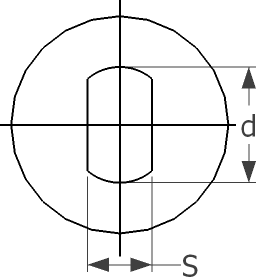 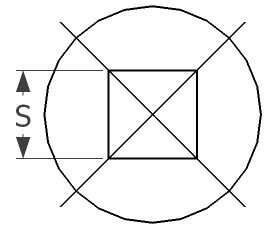 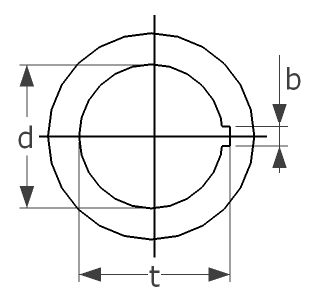 